３９２４・のがいについて（）【４】　からのに、・いただき、ありがとうございます。　については、（2368）にづき、をとしてされますが、、できるのにりがあり、そのもわれるしであることから、していくこととされています。　において、にするのもまっていることから、にされているのまでのなれをし、のについてがでしたのをうこととしました。　は、３９のをおけします。　はされるもありますので、のはにをおいします。【までのな】　※　のをうなや（）について、がなされています。のへのについては、しい（）であることをください。記　https://sites.google.com/view/osaka-vaccine-portal　やごとのをしたのです。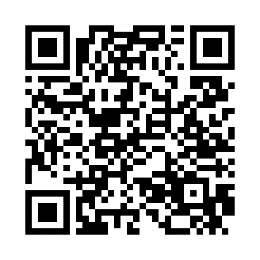 　https://v-sys.mhlw.go.jp/　、、のれなどのをしたのです。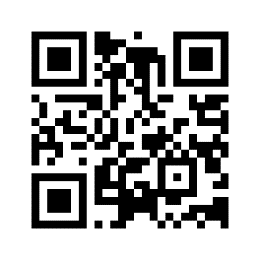 １　ののでの　：が　(1)「」がいたら、「のおらせ」によりやからをう。　　※は「をす」ですることがです。https://v-sys.mhlw.go.jp/search/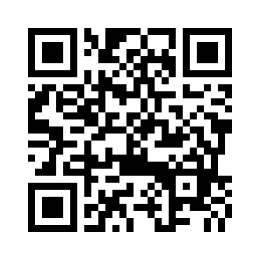 ２　　での　：（）（５３51）　：18から39までのをおちの方　：／　(1)「」がいたら、「 の　（・）」にする。https://www.mod.go.jp/j/approach/defense/saigai/2020/covid/center.html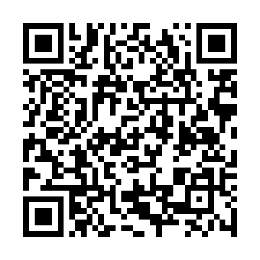 　(2)のをし、・で、をう。　　　の（）はのりです。https://info.vc-osaka.liny.jp/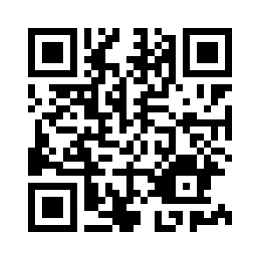 ３　　：おおさか（２５）　：18のをおちのの（※）　：／・（※）　(1)「」がいたら、「のご　」にする。https://osaka-mvc.com/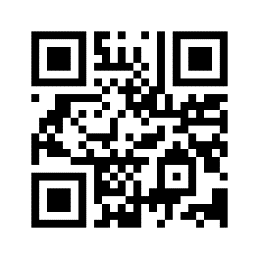 　(2)のをし、からにして、をう。　※　18をとした／と40（あり）をとしたワクチンのができます。４　のでのについて　　がいについては、「やむをないがあるのでの」として、のでのもとなっています。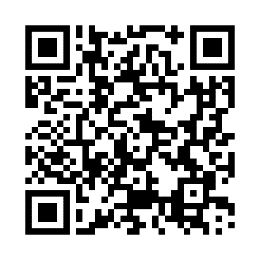 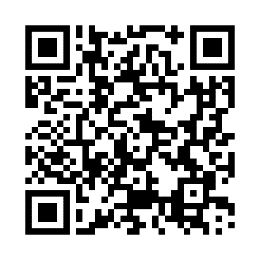 　　、では、　、のほか、、（）、（）、（）でをっていますので、（）をしてから、をってください。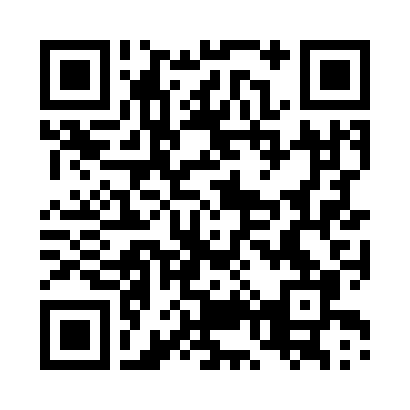 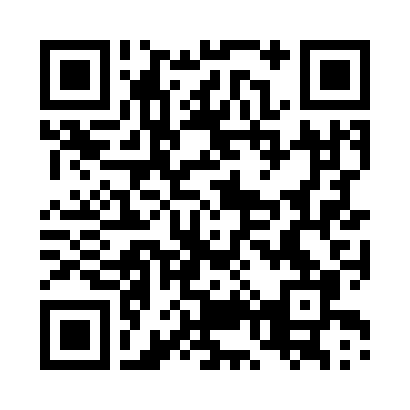 　(1)での　　：　　：をおちの（のがなるがあり、にがです）　　：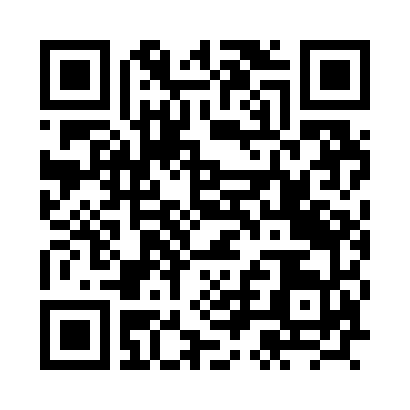 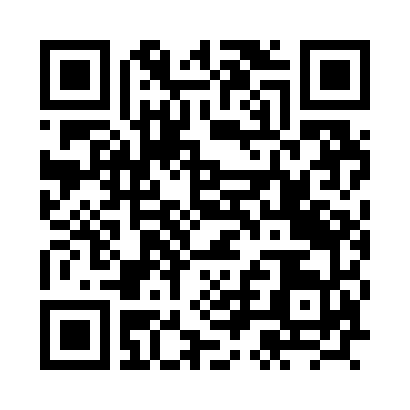 　(2)（）での　　：（１）（１５102）　　：18のをおちのでにする　　　　　　　　・をする　　　　　　　　・の　　　　　　　　・などの、・の　　　　　　　　・び（む）　　：／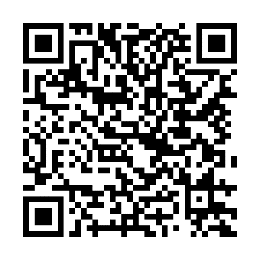 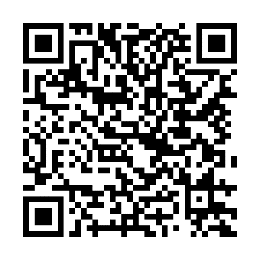 　(3)（）での　　：１４１　３　　：、するに40のをおちのの　　：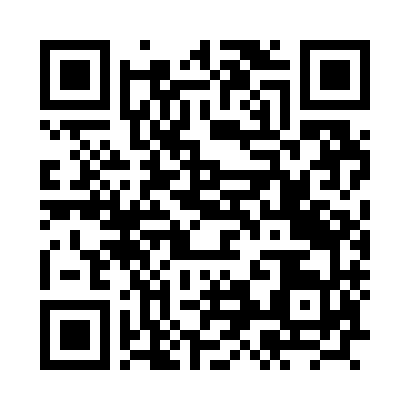 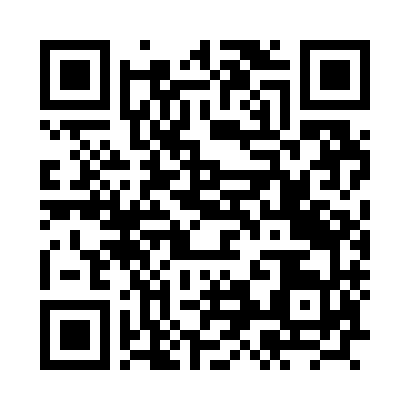 　(4)（）での　　：（３１　）　　：、するに40のをおちのの　　：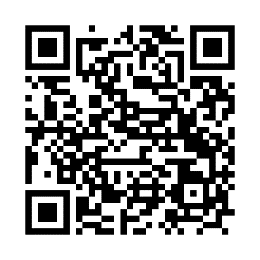 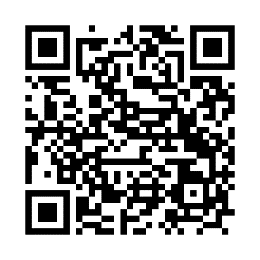 ５　がとなるでのについて　　にがないでがとなるでのをされるのはのとおりです。　(1)「」がいたら、はので「」をう。　　ア　のにし、「」をうとに「」がされるので、する　https://v-sys.mhlw.go.jp/　　イ　「」、「」のをし、「」がされるのをつ【１】　※　には、のになのほか「」をしてください。　(2)にをし、をう。　　ア　でをう　　　　のあるからのあったをの、にをし、をする。　　　　にあたり「」がです。、、にされている、、のがあります。　　イ　「」でをう　　　　「」をするも、（）がになるためにをするがあります。　　　　　（）、でする、がでされるので、のをしてください。　(3)　「」をする（(2)のイのき）　　ア　「のについて【】」にする。https://www.city.osaka.lg.jp/kenko/page/0000528324.html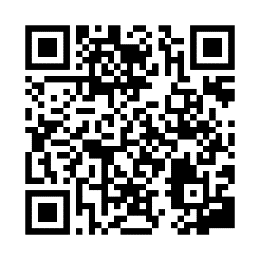 　　イ　のから「」にする。　　ウ　「のについて」のがちがったらおらせをし、からされたとをする。　　　　 がしてできないは、 、 、の（）をし、（）にの（）をししてください。https://osaka.v-yoyaku.jp/login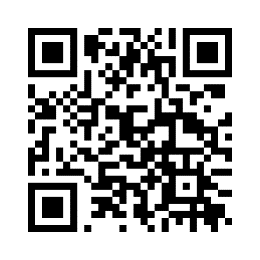 　　　※　「」のについては、（３７29）をしてください。https://www.city.osaka.lg.jp/kenko/cmsfiles/contents/0000528/528324/yoyaku0729.pdf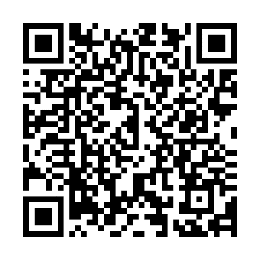 ６　がいにする　　においては、64のでのあるについては、７12ので、（かかりつけ）、がとなりました。ただし、におけるはにるとのことです。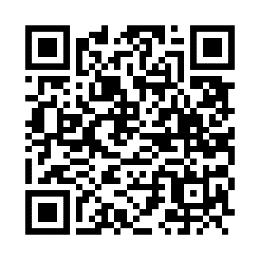 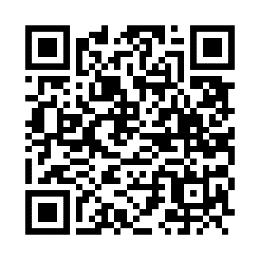 　のありましたら、のまでおせください。　　http://www.pref.osaka.lg.jp/shogaishajiritsu/jiritsu01/index.html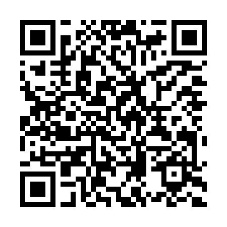 　がい　　　　　　　06-6692-2971　　　06-6692-2974